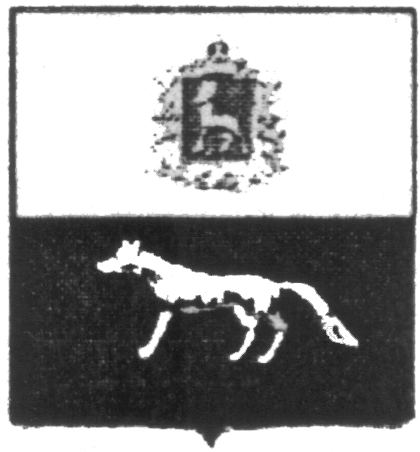 П О С Т А Н О В Л Е Н И Е         «28» марта 2016г.                   №11О внесении изменений в Приложение к постановлению администрации сельского поселения Сергиевск муниципального района Сергиевский № 62 от 30.12.2015г. «Об утверждении муниципальной программы «Благоустройство территории сельского поселения Сергиевск муниципального района Сергиевский» на 2016-2018гг.»В соответствии с Федеральным законом от 06.10.2003 № 131-ФЗ «Об общих принципах организации местного самоуправления в Российской Федерации» и Уставом сельского поселения Сергиевск муниципального района Сергиевский, в целях уточнения объемов финансирования проводимых программных мероприятий, Администрация сельского поселения Сергиевск муниципального района Сергиевский  ПОСТАНОВЛЯЕТ:        1.Внести изменения в Приложение к постановлению Администрации сельского поселения Сергиевск муниципального района Сергиевский № 62 от 30.12.2015г. «Об утверждении муниципальной Программы «Благоустройство территории сельского поселения Сергиевск муниципального района Сергиевский» на 2016-2018гг.» (далее - Программа) следующего содержания:          1.1.В Паспорте Программы позицию «Объем финансирования» изложить в следующей редакции:          Планируемый общий объем финансирования Программы составит:  43002,73636 тыс. рублей (прогноз), в том числе:-средств местного бюджета – 41588,73629 тыс.рублей (прогноз):2016 год 8210,80079 тыс. рублей;2017 год 13851,40988 тыс. рублей;2018 год 19526,52562 тыс. рублей.- средств областного бюджета – 814,00007 тыс.рублей (прогноз):2016 год 814,00007 тыс.рублей;2017 год 0,00 тыс. рублей;2018 год 0,00 тыс. рублей.      - внебюджетные средства – 600,00000 тыс.рублей (прогноз):2016год  600,00000 тыс.рублей;2017 год 0,00 тыс. рублей;2018 год 0,00 тыс. рублей.              1.2. В разделе программы «Срок реализации Программы и источники финансирования» абзац 3 изложить в следующей редакции:    Общий объем финансирования на реализацию Программы составляет 43002,73636 тыс. рублей, в том числе по годам:	2016 год – 9624,80086 тыс. рублей;	2017 год – 13851,40988 тыс. рублей;	2018 год – 19526,52562 тыс. рублей.         1.3. Раздел Программы «Перечень программных мероприятий» изложить в следующей редакции:       2.Опубликовать настоящее Постановление в газете «Сергиевский вестник».       3.Настоящее Постановление вступает в силу со дня его официального опубликования.	Глава сельского поселения Сергиевск муниципального района Сергиевский                                        М.М.Арчибасов Наименование бюджетаНаименование мероприятийСельское поселение СергиевскСельское поселение СергиевскСельское поселение СергиевскНаименование бюджетаНаименование мероприятийЗатраты на 2016 год, тыс.рублейЗатраты на 2017 год, тыс.рублейЗатраты на 2018 год, тыс.рублейМестный бюджетУличное освещение4179,24600--Местный бюджетТрудоустройство безработных, несовершеннолетних (сезонно)338,94315--Местный бюджетУлучшение санитарно-эпидемиологического состояния территории35,43500--Местный бюджетБак. анализ воды7,00000--Местный бюджетПрочие мероприятия3650,1766413851,4098819526,52562Местный бюджетИТОГО8210,8007913851,4098819526,52562Областной бюджетСубсидия на решение вопросов местного значения814,00007--Областной бюджетИТОГО814,000070,000000,00000Внебюджетные средстваБлагоустройство парка600,00000--Внебюджетные средстваИТОГО600,00000            ВСЕГО            ВСЕГО9624,8008613851,4098819526,52562